Уважаемые родители!Объясняйте детям, что ландшафтные неровности опасны для катания на санках и тюбингах.Нельзя скатываться со стихийных горок, особенно если в конце подобных склонов находятся дороги, водоемы, здания и другие преграды. Катаясь в таких местах, дети могут получить серьезные травмы, попасть под колеса автомобиля или провалиться под лед.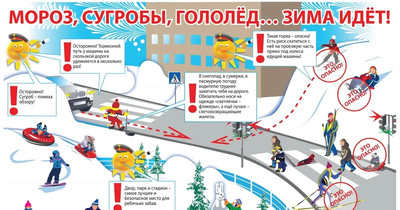 Правила безопасности при катании с горокЗима – это время забав и веселых игр. Катание с горок — всеми любимое зимнее развлечение. Скорость, свист свежего ветра, буря переполняющих эмоций – для того, чтобы Ваш отдых был не только приятным, но и безопасным, стоит задуматься о выборе как горок, так и средств катания.С приходом зимы и появлением устойчивого снежного покрова возникает вероятность, когда дети, устраивая несанкционированные горки вблизи проезжей части и выезжая на нее в процессе катания, могут стать участниками дорожно-транспортных происшествий. Ребенок в азарте игры может не заметить приближающийся автомобиль, водитель которого, даже если и успеет среагировать на опасную ситуацию, вряд ли сумеет мгновенно остановить автомашину в условиях скользкой дороги.Поэтому зимой родители и взрослые должны обращать особое внимание на ребенка, если он идет гулять на улицу. Очень важно научить ребят, что играть вблизи проезжей части опасно. Объясните своим детям, к чему может привести катание с несанкционированных горок. Провожая ребенка гулять, позаботьтесь о том, чтобы одежда ребенка была яркой, имела светоотражающие элементы или аксессуары.С малышом младше 3 лет не стоит идти на оживлённую горку, с которой катаются дети 7-10 лет и старше.Если горка вызывает у вас опасения, сначала прокатитесь с неё сами, без ребёнка — испытайте спуск.Если ребёнок уже катается на разновозрастной «оживлённой» горке, обязательно следите за ним. Лучше всего, если кто-то из взрослых следит за спуском сверху, а кто-то снизу помогает детям быстро освобождать путь.Ни в коем случайте не используйте в качестве горок железнодорожные насыпи и горки вблизи проезжей части дорог.Правила поведения на оживлённой горе:Подниматься на снежную или ледяную горку следует только в месте подъема, оборудованном ступенями, запрещается подниматься на горку там, где навстречу скатываются другие.Не съезжать, пока не отошёл в сторону предыдущий спускающийся.Не задерживаться внизу, когда съехал, а поскорее отползать или откатываться в сторону.Не перебегать ледяную дорожку.Во избежание травматизма нельзя кататься, стоя на ногах и на корточках.Стараться не съезжать спиной или головой вперёд (на животе), а всегда смотреть вперёд, как при спуске, так и при подъёме.Если мимо горки идет прохожий, подождать, пока он пройдет, и только тогда совершать спуск.Если уйти от столкновения (на пути дерево, человек т.д.) нельзя, то надо постараться завалиться на бок на снег или откатиться в сторону от ледяной поверхности.Избегать катания с горок с неровным ледовым покрытием.При получении травмы немедленно оказать первую помощь пострадавшему, сообщить об этом в службу экстренного вызова 01.При первых признаках обморожения, а также при плохом самочувствии, немедленно прекратить катание.Различных средств для катания с горок сейчас выпускается огромное количество, так что можно найти подходящее для того, чтобы получить удовольствие от катания с любой горки: от крутой ледяной до пологой, покрытой свежим снегом.Внимательно относитесь к выбору горки и средств для катания.
Горка — место повышенной опасности, а не просто очередное развлечение на зимней прогулке!